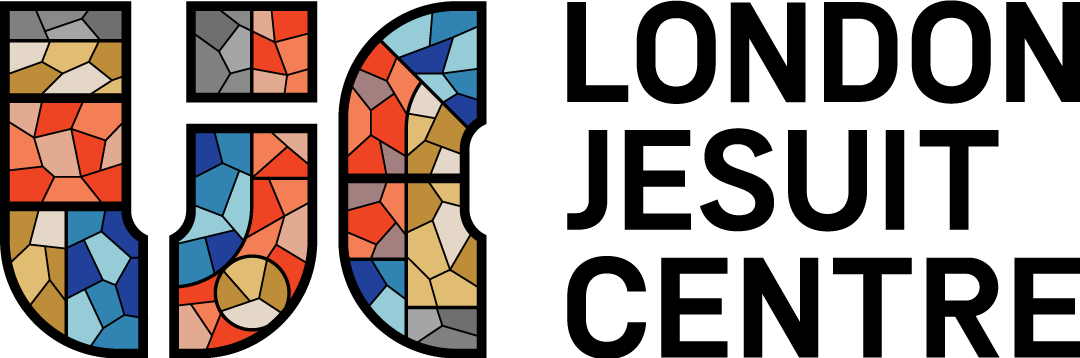 Retreat in Daily LifeImaginative Contemplation“Something which has existed since the beginning, that we have heard,and we have seen with our own eyes; that we have watched and touched with our hands: the Word, who is life – that is our subject.” 	 1 John 1:1It can sometimes be easy to think ‘If only I had been there,’ or ‘The disciples were so lucky to spend time with Jesus’, and then come to the conclusion that we cannot have as close a relationship with Jesus as they did.  But we too can ‘hear’, ‘see’ and ‘touch’ when we pray with our imagination, a way of praying that is a key part of Ignatian spirituality, a way of praying that gives us that ‘inner feeling and relish of things’ which Ignatius characterises as truly filling and satisfying the soul.  When we pray with our imaginations, our stories take their place among the ‘many other signs that Jesus worked’ that are not written in the gospels.   When we pray with our imaginations, we come into real intimacy with Jesus as we seek to place ourselves as fully as we can within a story from the gospels. We become onlooker-participants in a scene, allowing our imagination full rein to draw us into the encounter described. Take, for example, the famous story of Jesus and Bartimaeus as told in Mark’s gospel. In my imagination, I enter the story. I am there. I watch Jesus speaking to this blind man at the side of the road. I feel the hot Mediterranean sun beating down on me. I smell the dust kicked up by passers-by. I feel the itchy clothing I’m wearing, the sweat rolling down my brow, a rumble of hunger. I see the desperation in the blind man’s face and hear the wail of hope in his words. I note the irritation of the disciples. Above all, I watch Jesus – the way he walks, his gestures, the look in his eyes, the expressions on his face. I hear him speak the words recorded in the gospel. I may even go on to imagine other words that he might have spoken and other deeds that he might have performed.Why did St Ignatius place such importance on imaginative contemplation?  Ignatius wanted each one of us to meet Jesus. He wanted me to know Jesus not just as the Jesus of the gospels but as my Jesus. The point of imaginative prayer is to help me to develop a unique and personal relationship with Jesus. I watch Jesus’s face. I listen to the way he speaks. I notice how people respond to him. These details bring me to know Jesus as more than a name or a historical figure in a book. He is a living person.   I can then say what the villagers in John’s gospel said to the Samaritan woman: “Now we no longer believe because of what you told us. We have come to know him ourselves …” And this knowing leads to loving, leads to following.For Ignatius the progression was obvious. Knowing Jesus more clearly means that I will love him more dearly; loving him more dearly means that I will want to follow him more nearly. Imaginative prayer is a unique way of seeing, knowing, experiencing Jesus, teaching me things about Jesus that I may not learn through Scripture study or theological reflection. It allows the person of Jesus to penetrate parts of me that my intellect does not reach. It brings Jesus into my heart. It engages my feelings. It inflames me with ideals of generous service.  In George Aschenbrenner’s words, “we become whom we contemplate.”To put it another way, God works through the totality of my being. Since God became human in Jesus, this means that God totally and fully values everything that constitutes my humanity, everything that makes me who I am. All of my experiences, my senses, my body, my feelings, my desires, my brokenness, my joys, my miseries, my challenges, my moods, my imaginings, my everything. Imaginative prayer is a powerful way of meeting God in, with and through all of this, the whole of my humanity, and meeting Jesus in his humanity. The imagination becomes a tool to help me know and love God more and more.In Spiritual Exercises, the gospel scenes St Ignatius chooses for imaginative contemplation are mostly of Jesus acting rather than of him teaching or telling parables. Ignatius wants us to see Jesus interacting with others, Jesus making decisions, Jesus moving about, Jesus ministering. He doesn’t want us to just to think about Jesus. He wants us to experience him. He wants Jesus to fill our senses. He wants us to meet him.Different kinds of imagination  Our imaginations work in different ways. Some people have a very strong visual imagination and will be able to imagine a scene as described at the beginning of the session with the example of the blind man, but this is only one of the ways the imagination works. Two others are auditory imagination, through hearing sounds, and kinaesthetic imagination, which uses feelings and an inner sense of what is happening. There is sometimes also an olfactory component involving smells.    The important thing is to pray with the imagination you have – not the one you wish you had.There were many other things that Jesus did;if all were written down, the world itself, I suppose, would not hold all the books that would have to be written.   John 21:25Some texts for imaginative contemplationMark 5: 24-34Jesus heals the woman in haemorrhageMark 6: 30-44The feeding of the five thousandMark 10: 46-52The healing of Bartimaeus	Matthew 14: 22-33Jesus walks on the water and, with him, PeterJohn 1: 35-42The first disciplesJohn 21: 1-12Resurrection appearance on the shore of Tiberias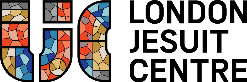 